Building a topic test in ExamBuilderFor our GCE Chemistry A qualification we have created some end of topic tests using the ExamBuilder tool. These tests are designed to reflect the overall assessment requirements of the qualification and each test focuses on content from individual modules of the specification. The tests are approximately 50 marks with a suggested duration of one hour. You can create your own topic tests using ExamBuilder by using the following guidance.Design your own end of topic testSelect the GCE science subject and specification for which you wish to select question items for your end of topic test.Questions can be filtered by topic, sub-topic, question type, level of difficulty, assessment objective (AO) and more. The following criteria are suggested for a 50 mark end of topic test to cover the skills and question styles that students can expect to encounter during an assessment. Question style and demandTo ensure broad content coverage and to ensure students are familiar with a broad range of assessment styles, we suggest a test of approximately 50 marks will require:six to eight multiple choice questions (MCQ filter)one 6-mark level of response style question (6 mark/QWC filter)short-answer style questions for the remaining marks on a range of sub-topicsa mix of low, medium and high demand questions.Assessment objectives (AOs)To cover the range of assessment objectives it is suggested that of the overall marks:at least 30% are AO1 (e.g. 15 out of 50 marks) at least 30% are AO2 (e.g. 15 out of 50 marks)at least 20% are AO3 (e.g. 10 out of 50 marks)The % figures above do not sum to 100% to allow for flexibility. Specific weightings for our assessments are published in the specification. Practical skillsQuestions can also be filtered by practical skills. Practical questions assess skills from module 1.1 of the specification and the questions relate to practical activities students may carry out in class. There are also weightings in the assessment for mathematical skills so it is suggested that of the overall marks:at least 15% assess practical skillsat least 20% assess maths skills.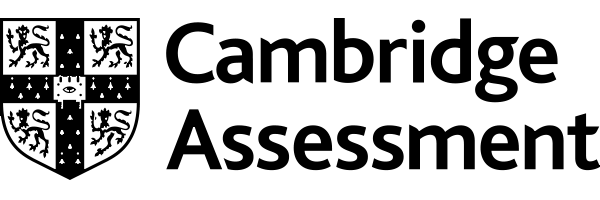 